Contact: David EvansAutotrader/Suzuki/JGRMX Team Media Relations(704) 363-0923devans@jgrmx.comArlington Race ReportHUNTERSVILLE, N.C. (Feb. 12, 2017) – AT&T Stadium in Arlington, Tex. Was host to round six of the 2017 Monster Energy AMA Supercross Championship.  A huge crowd of 57,807 fans were on hand and Fox Sports One broadcast the event in its entirety.  Phillip Nicoletti crashed during Press Day activities on Friday injuring his left ankle and heel.  Nicoletti contests the 250SX West division, which now takes a break until April 8 during which time the 250SX East division competes.  Nicoletti will be evaluated this week and his estimated recovery time will be subsequently updated.  Weston Peick suffered a hard crash in the first practice session in Phoenix lacerating his kidney and breaking his wrist.  Peick underwent successful wrist surgery and is in the process of healing, he is expected to miss at least several weeks of racing.  Jake Weimer continues to substitute for Justin Barcia, also recovering from a wrist injury sustained just before the opening round of the series.  With Barcia’s return expected very soon the team will not hire a substitute for Peick, however Weimer will continue as a replacement rider, this time for Peick until he returns to competition.  Lastly, Matt Bisceglia, who was scheduled to start the 250SX East Series this Saturday, Feb. 18 needs at least one more week recuperating from an injury to his foot, Kyle Peters will ride in place of Bisceglia in Minneapolis. Weimer transferred to the Main Event by winning the LCQ after contact with another rider in Semi Two caused him to crash while in a qualifying position.  He began the Main Event in 14th position and started to advance through the field.  As the laps wound down Weimer had worked his way to seventh, which is where he finished claiming his first top-10 and best finish of the season to date.    Next the series moves to Minneapolis, Minn. at U.S. Bank Stadium for round seven on Feb. 18.  Fox Sports One will broadcast the race at 10:00 p.m. (EST).     ###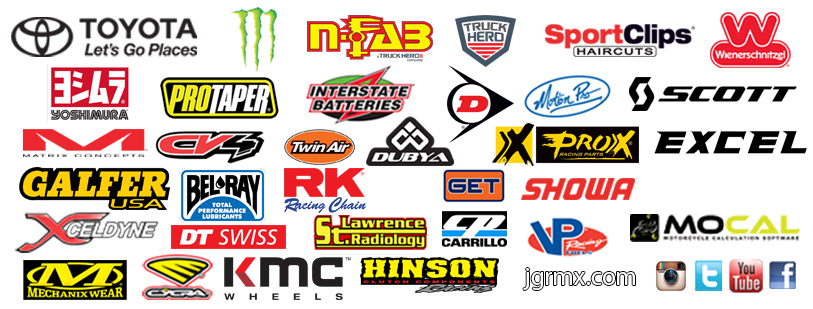 